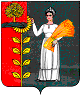 АДМИНИСТРАЦИЯ СЕЛЬСКОГО ПОСЕЛЕНИЯ ДУРОВСКИЙ СЕЛЬСОВЕТ ДОБРИНСКОГО МУНИЦИПАЛЬНОГО РАЙОНА ЛИПЕЦКОЙ ОБЛАСТИ РОССИЙСКОЙ ФЕДЕРАЦИИПОСТАНОВЛЕНИЕ27.12.2017 года                         с. Дурово                                    № 91О внесении изменений в муниципальную программу сельского поселения Дуровский сельсовет «Устойчивое развитие территориисельского поселения Дуровский сельсовет на 2014-2020 годы»В соответствии с решением Совета депутатов сельского поселения от 16.04.2009 года № 104-рс «О Стратегии социально-экономического развития территории сельского поселения Дуровский сельсовет Добринского муниципального района Липецкой области на период до 2020 года» и с постановлением администрации сельского поселения Дуровский сельсовет от 12.09.2013 года № 50 «Об утверждении порядка разработки, реализации  и проведения оценки эффективности муниципальных программ сельского поселения Дуровский сельсовет Добринского муниципального района Липецкой области Российской Федерации» администрация сельского поселения Дуровский сельсоветПОСТАНОВЛЯЕТ:1. Внести изменения в муниципальную программу сельского поселения Дуровский сельсовет «Устойчивое развитие территории сельского поселения Дуровский сельсовет на 2014-2020 годы» (приложение).2. Настоящее постановление вступает в силу со дня его официального обнародования.3. Контроль за исполнением настоящего постановления оставляю за собой.Глава администрации сельского поселения Дуровский сельсовет                                                 С.В. Ходяков Утвержденыпостановлением администрациисельского поселения Дуровский сельсоветДобринского муниципального районаЛипецкой области Российской Федерацииот 27.12.2017 года № 91Изменения  в муниципальную программу сельского поселения Дуровский сельсовет «Устойчивое развитие территории сельского поселения Дуровский сельсовет на 2014-2020 годы»Внести следующие изменения  в муниципальную программу сельского поселения Дуровский сельсовет «Устойчивое развитие территории сельского поселения Дуровский сельсовет на 2014-2020 годы» утвержденную постановлением от 01.10.2013г. № 49, с изменениями от 08.04.2014г. №13, от 07.05.2014г. №11, от 04.07.2014г. №21, от 11.08.2014г. №25, от 10.11.2014г. №41, от 08.12.2014г. №44, от 29.12.2014г. №52, от 02.02.2015г. №2, от 19.03.2015г. №9, от 21.04.2015г. №13, от 12.05.2015г. №18, от 16.07.2015г. №26, от 16.09.15г. №31, от 02.12.15г. №48, от 16.12.15г. №51, от 06.02.2016г. №6, от 01.04.16г. №32, от 01.06.16г. №56, от 16.06.16г. №77, от 05.07.16г. №85, от 15.09.16г. № 103, от 01.12.2016г. № 130, от 28.12.2016г. № 146, от 13.02.17г. №10, от 17.05.2017г. №40, от 20.06.2017г. №62, от 07.12.2017 №87):1. В Паспорте программы в раздел «Объемы финансирования за счёт средств бюджета сельского поселения всего, в том числе по годам реализации муниципальной программы» изложить в новой редакции:«Объемы финансирования составляют расходы, связанные с реализацией мероприятий, финансируемых за счет средств бюджета сельского поселения 12643,8 тыс. руб., из них:2014 год – 4155,9 тыс. руб.;2015 год – 1791,1 тыс. руб.;2016 год – 1696,5 тыс. руб.;2017 год – 1673,1 тыс. руб.;2018 год – 1448,6 тыс. руб.;2019 год –  935,3 тыс. руб.;2020 год –  943,3 тыс. руб.Объемы финансирования программы ежегодно уточняются при формировании бюджета сельского поселения на очередной финансовый год и плановый период».2. В  разделе II текстовой части в п. 5 во втором абзаце  цифры «11729,4» заменить на цифры «12643,8».3. В Подпрограмме 1 «Обеспечения населения качественной, развитой  инфраструктурой и повышение уровня благоустройства  территории сельского поселения  Дуровский сельсовет» в паспорте подпрограммы раздел «Объемы финансирования за счет средств бюджета сельского поселения всего, в том числе по годам реализации подпрограммы» изложить в новой редакции: Прогнозируемый объем финансирования из бюджета сельского поселения составит – 4112,6 тыс. руб., в том числе по годам реализации:. – 2564,8 тыс. руб.,. –  527,7 тыс. руб.,. –  368,2 тыс. руб.,. –  215,9 тыс. руб.,. –  146,0 тыс. руб.,. –  145,0 тыс. руб.,. –  145,0 тыс. руб.Объемы финансирования подпрограммы подлежат ежегодному уточнению при формировании бюджета сельского поселения на очередной финансовый год.3.1  Раздел «Обоснование объема финансовых ресурсов, необходимых для реализации подпрограммы» изложить в новой редакции: Прогнозируемый объем финансирования из бюджета сельского поселения составит – 4112,6 тыс. руб., в том числе по годам реализации:. – 2564,8 тыс. руб.,. –  527,7 тыс. руб.,. –  368,2 тыс. руб.,. –  215,9 тыс. руб.,. –  146,0 тыс. руб.,. –  145,0 тыс. руб.,. –  145,0 тыс. руб.В ходе реализации подпрограммы объемы финансирования ежегодно уточняются при формировании бюджета сельского поселения на очередной финансовый год и плановый период.4. В Подпрограмме 2 «Развитие социальной сферы на территории сельского поселения Дуровский сельсовет» в паспорте подпрограммы раздел «Объемы финансирования за счет средств бюджета сельского поселения всего, в том числе по годам реализации подпрограммы» изложить в новой редакции: Прогнозируемый объем финансирования из бюджета сельского поселения составит – 8106,0 тыс. руб., в том числе по годам реализации:2014 г. – 1485,0 тыс. руб.,. – 1176,5 тыс. руб.,. – 1292,6 тыс. руб.,. – 1417,7 тыс. руб.,. – 1241,6 тыс. руб.,. –  742,3 тыс. руб.,. –  750,3 тыс. руб.Объемы финансирования подпрограммы подлежат ежегодному уточнению при формировании бюджета сельского поселения на очередной финансовый год.4.1  Раздел «Обоснование объема финансовых ресурсов, необходимых для реализации подпрограммы» изложить в новой редакции:Прогнозируемый объем финансирования из бюджета сельского поселения составит – 8106,0 тыс. руб., в том числе по годам реализации:2014 г. – 1485,0 тыс. руб.,. – 1176,5 тыс. руб.,. – 1292,6 тыс. руб.,. – 1417,7 тыс. руб.,. – 1241,6 тыс. руб.,. –  742,3 тыс. руб.,. –  750,3 тыс. руб.Объемы финансирования подпрограммы подлежат ежегодному уточнению при формировании бюджета сельского поселения на очередной финансовый год5. В подпрограмме 3 «Обеспечение безопасности человека и природной среды на территории сельского поселения Дуровский сельсовет» в паспорте подпрограммы раздел «Объемы финансирования за счет средств бюджета сельского поселения всего, в том числе по годам реализации подпрограммы» изложить в новой редакции: Прогнозируемый объем финансирования из бюджета сельского поселения составит – 0,1 тыс. руб., в том числе по годам реализации:. – 0  тыс. руб.,. – 0  тыс. руб.,. – 0,1 тыс. руб.,. – 0  тыс. руб.,. – 0  тыс. руб.,. – 0  тыс. руб.,. – 0  тыс. руб.Объемы финансирования подпрограммы подлежат ежегодному уточнению при формировании бюджета сельского поселения на очередной финансовый год.5.1  Раздел «Обоснование объема финансовых ресурсов, необходимых для реализации подпрограммы» изложить в новой редакции: Прогнозируемый объем финансирования из бюджета сельского поселения составит – 0,1 тыс. руб., в том числе по годам реализации:. – 0  тыс. руб.,. – 0  тыс. руб.,. – 0,1 тыс. руб.,. – 0  тыс. руб.,. – 0  тыс. руб.,. – 0  тыс. руб.,. – 0  тыс. руб.Объемы финансирования подпрограммы подлежат ежегодному уточнению при формировании бюджета сельского поселения на очередной финансовый год.6. В Подпрограмме 4 «Обеспечение  реализации  муниципальной политики на территории сельского поселения Дуровский сельсовет» в паспорте подпрограммы раздел «Объемы финансирования за счет средств бюджета сельского поселения всего, в том числе по годам реализации подпрограммы» изложить в новой редакции: Прогнозируемый объем финансирования из бюджета сельского поселения составит – 425,1 тыс. руб., в том числе по годам реализации:. – 106,1 тыс. руб.,. –  86,9 тыс. руб.,. –  35,6 тыс. руб.,. –  39,5 тыс. руб.,. –  61,0 тыс. руб.,. –  48,0 тыс. руб.,. –  48,0 тыс. руб.Объемы финансирования подпрограммы подлежат ежегодному уточнению при формировании бюджета сельского поселения на очередной финансовый год.  6.1. Раздел «Обоснование объема финансовых ресурсов, необходимых для реализации подпрограммы» изложить в новой редакции: Прогнозируемый объем финансирования из бюджета сельского поселения составит – 425,1 тыс. руб., в том числе по годам реализации:. – 106,1 тыс. руб.,. –  86,9 тыс. руб.,. –  35,6 тыс. руб.,. –  39,5 тыс. руб.,. –  61,0 тыс. руб.,. –  48,0 тыс. руб.,. –  48,0 тыс. руб.В ходе реализации подпрограммы объемы финансирования ежегодно уточняются при формировании бюджета сельского поселения на очередной финансовый год и плановый период.7. Приложение 1 изложить в новой редакции согласно Приложению 1;8. Приложение 2 изложить в новой редакции согласно Приложению 2;9. Приложение 3 изложить в новой редакции согласно Приложению 3.Приложение 1к муниципальной программе«Устойчивое развитие территории сельскогопоселения Дуровский сельсовет на 2014-2020 годы»Сведения об индикаторах цели и показателях задач муниципальной программы «Устойчивое развитие  территориисельского поселения Дуровский сельсовет на 2014-2020 годы»Приложение 2к муниципальной программе«Устойчивое развитие территории сельскогопоселения Дуровский сельсовет на 2014-2020 годы»Ресурсное обеспечение реализации муниципальной программы«Устойчивое развитие территории сельского поселения Дуровский сельсовет на 2014-2020 годы» за счет средств местного бюджетаПриложение 3к муниципальной программе «Устойчивое развитие территории сельского поселенияДуровский сельсовет на 2014-2020 годы»Прогнозная оценка расходов по источникам ресурсного обеспечения на реализацию муниципальной программы «Устойчивое развитие территории сельского поселения Дуровский сельсовет на 2014-2020годы»№ п/пНаименование целей, индикаторов, задач, показателей, подпрограмм, основных мероприятийЕд.измеренияЗначения индикаторов и показателейЗначения индикаторов и показателейЗначения индикаторов и показателейЗначения индикаторов и показателейЗначения индикаторов и показателейЗначения индикаторов и показателейЗначения индикаторов и показателейЗначения индикаторов и показателей№ п/пНаименование целей, индикаторов, задач, показателей, подпрограмм, основных мероприятийЕд.измерения2013 год2014 год2015 год2016 год2017 год2018 год2019 год2020 год1234567891011Цель: Сбалансированное, комплексное развитие сельского поселения Дуровский  сельсовет Добринского муниципального районаЦель: Сбалансированное, комплексное развитие сельского поселения Дуровский  сельсовет Добринского муниципального районаЦель: Сбалансированное, комплексное развитие сельского поселения Дуровский  сельсовет Добринского муниципального районаЦель: Сбалансированное, комплексное развитие сельского поселения Дуровский  сельсовет Добринского муниципального районаЦель: Сбалансированное, комплексное развитие сельского поселения Дуровский  сельсовет Добринского муниципального районаЦель: Сбалансированное, комплексное развитие сельского поселения Дуровский  сельсовет Добринского муниципального районаЦель: Сбалансированное, комплексное развитие сельского поселения Дуровский  сельсовет Добринского муниципального районаЦель: Сбалансированное, комплексное развитие сельского поселения Дуровский  сельсовет Добринского муниципального районаЦель: Сбалансированное, комплексное развитие сельского поселения Дуровский  сельсовет Добринского муниципального районаЦель: Сбалансированное, комплексное развитие сельского поселения Дуровский  сельсовет Добринского муниципального районаИндикатор 1Создание  новых рабочих местчел.1111112Индикатор 2Темп роста налоговых поступлений%1212,512,61313,513,71414,3Индикатор 3Темп роста среднемесячных денежных доходов%105,57,58,010,212,513,514Индикатор 4Развитие коммунальной инфраструктуры, реконструкция (строительство) социальных объектовкв. м.300300300300300300300300 Задача 1 муниципальной программы: Обеспечение жителей качественной инфраструктурой и услугами благоустройства Задача 1 муниципальной программы: Обеспечение жителей качественной инфраструктурой и услугами благоустройства Задача 1 муниципальной программы: Обеспечение жителей качественной инфраструктурой и услугами благоустройства Задача 1 муниципальной программы: Обеспечение жителей качественной инфраструктурой и услугами благоустройства Задача 1 муниципальной программы: Обеспечение жителей качественной инфраструктурой и услугами благоустройства Задача 1 муниципальной программы: Обеспечение жителей качественной инфраструктурой и услугами благоустройства Задача 1 муниципальной программы: Обеспечение жителей качественной инфраструктурой и услугами благоустройства Задача 1 муниципальной программы: Обеспечение жителей качественной инфраструктурой и услугами благоустройства Задача 1 муниципальной программы: Обеспечение жителей качественной инфраструктурой и услугами благоустройства Задача 1 муниципальной программы: Обеспечение жителей качественной инфраструктурой и услугами благоустройстваПоказатель 1 задачи 1 муниципальной программы              Удельный вес дорог с твердым покрытием в общей протяженности дорог местного значения в пределах поселения%5151,251,451,651,952,252,453,3Показатель 2 задачи 1 муниципальной программы                              Доля протяженности освещенных частей улиц, проездов в их общей протяженности%68,269,270,672,578,581,093,595Показатель 3 задачи 1 муниципальной программы  Обеспеченность населения централизованным водоснабжением%100100100100100100100100Задача 2 муниципальной программы: Создание условий для развития человеческого потенциалаЗадача 2 муниципальной программы: Создание условий для развития человеческого потенциалаЗадача 2 муниципальной программы: Создание условий для развития человеческого потенциалаЗадача 2 муниципальной программы: Создание условий для развития человеческого потенциалаЗадача 2 муниципальной программы: Создание условий для развития человеческого потенциалаЗадача 2 муниципальной программы: Создание условий для развития человеческого потенциалаЗадача 2 муниципальной программы: Создание условий для развития человеческого потенциалаЗадача 2 муниципальной программы: Создание условий для развития человеческого потенциалаЗадача 2 муниципальной программы: Создание условий для развития человеческого потенциалаЗадача 2 муниципальной программы: Создание условий для развития человеческого потенциалаПоказатель 1 задачи 2 муниципальной программы                                                          Доля населения, систематически занимающегося физической культурой и спортом%57101215181920Подпрограмма 1. Обеспечение населения качественной, развитой инфраструктурой и повышение уровня благоустройства  территории сельского поселения Дуровский сельсоветПодпрограмма 1. Обеспечение населения качественной, развитой инфраструктурой и повышение уровня благоустройства  территории сельского поселения Дуровский сельсоветПодпрограмма 1. Обеспечение населения качественной, развитой инфраструктурой и повышение уровня благоустройства  территории сельского поселения Дуровский сельсоветПодпрограмма 1. Обеспечение населения качественной, развитой инфраструктурой и повышение уровня благоустройства  территории сельского поселения Дуровский сельсоветПодпрограмма 1. Обеспечение населения качественной, развитой инфраструктурой и повышение уровня благоустройства  территории сельского поселения Дуровский сельсоветПодпрограмма 1. Обеспечение населения качественной, развитой инфраструктурой и повышение уровня благоустройства  территории сельского поселения Дуровский сельсоветПодпрограмма 1. Обеспечение населения качественной, развитой инфраструктурой и повышение уровня благоустройства  территории сельского поселения Дуровский сельсоветПодпрограмма 1. Обеспечение населения качественной, развитой инфраструктурой и повышение уровня благоустройства  территории сельского поселения Дуровский сельсоветПодпрограмма 1. Обеспечение населения качественной, развитой инфраструктурой и повышение уровня благоустройства  территории сельского поселения Дуровский сельсоветПодпрограмма 1. Обеспечение населения качественной, развитой инфраструктурой и повышение уровня благоустройства  территории сельского поселения Дуровский сельсоветЗадача 1 подпрограммы 1 Модернизация  дорожной и коммунальной инфраструктурыЗадача 1 подпрограммы 1 Модернизация  дорожной и коммунальной инфраструктурыЗадача 1 подпрограммы 1 Модернизация  дорожной и коммунальной инфраструктурыЗадача 1 подпрограммы 1 Модернизация  дорожной и коммунальной инфраструктурыЗадача 1 подпрограммы 1 Модернизация  дорожной и коммунальной инфраструктурыЗадача 1 подпрограммы 1 Модернизация  дорожной и коммунальной инфраструктурыЗадача 1 подпрограммы 1 Модернизация  дорожной и коммунальной инфраструктурыЗадача 1 подпрограммы 1 Модернизация  дорожной и коммунальной инфраструктурыЗадача 1 подпрограммы 1 Модернизация  дорожной и коммунальной инфраструктурыЗадача 1 подпрограммы 1 Модернизация  дорожной и коммунальной инфраструктурыПоказатель 1 задачи 1 подпрограммы 1Протяженность  построенных, капитально отремонтированных и прошедших  текущий ремонт дорогкм0,40,60,60,60,60,60,60,6Основное мероприятие 1 подпрограммы 1                               Содержание  автодорог местного значения сельского поселения Дуровский сельсовет%100100100100100100100100Задача 2 подпрограммы 1 Обеспечение проведения  мероприятий по благоустройству территории  поселенияЗадача 2 подпрограммы 1 Обеспечение проведения  мероприятий по благоустройству территории  поселенияЗадача 2 подпрограммы 1 Обеспечение проведения  мероприятий по благоустройству территории  поселенияЗадача 2 подпрограммы 1 Обеспечение проведения  мероприятий по благоустройству территории  поселенияЗадача 2 подпрограммы 1 Обеспечение проведения  мероприятий по благоустройству территории  поселенияЗадача 2 подпрограммы 1 Обеспечение проведения  мероприятий по благоустройству территории  поселенияЗадача 2 подпрограммы 1 Обеспечение проведения  мероприятий по благоустройству территории  поселенияЗадача 2 подпрограммы 1 Обеспечение проведения  мероприятий по благоустройству территории  поселенияЗадача 2 подпрограммы 1 Обеспечение проведения  мероприятий по благоустройству территории  поселенияЗадача 2 подпрограммы 1 Обеспечение проведения  мероприятий по благоустройству территории  поселенияПоказатель 1 задачи 2 подпрограммы 1 Протяженность  построенных (отремонтированных) водопроводных сетейкм0,10,1000000Основное мероприятие 2 подпрограммы 1Текущие расходы на устройство, ремонт, капитальный ремонт, содержание и реконструкцию водопроводных сетей, арт. скважин, водонапорных башен и охранных зон%100100100100100100100100Показатель 2 задачи 2 подпрограммы 1                             Протяженность освещенных частей улиц, проездовкм1010101112131415Основное мероприятие 3 подпрограммы 1                                  Текущие расходы на содержание, реконструкцию и поддержание в рабочем состоянии системы уличного освещения сельского поселения%100100100100100100100100Основное мероприятие 4 подпрограммы 1Прочие мероприятия по  благоустройству сельского поселения%100100100100100100100100Основное мероприятие 5 подпрограммы 1Техинвентаризация зданияед.01000000Подпрограмма 2. Развитие социальной сферы  на территории сельского поселения Дуровский сельсоветПодпрограмма 2. Развитие социальной сферы  на территории сельского поселения Дуровский сельсоветПодпрограмма 2. Развитие социальной сферы  на территории сельского поселения Дуровский сельсоветПодпрограмма 2. Развитие социальной сферы  на территории сельского поселения Дуровский сельсоветПодпрограмма 2. Развитие социальной сферы  на территории сельского поселения Дуровский сельсоветПодпрограмма 2. Развитие социальной сферы  на территории сельского поселения Дуровский сельсоветПодпрограмма 2. Развитие социальной сферы  на территории сельского поселения Дуровский сельсоветПодпрограмма 2. Развитие социальной сферы  на территории сельского поселения Дуровский сельсоветПодпрограмма 2. Развитие социальной сферы  на территории сельского поселения Дуровский сельсоветПодпрограмма 2. Развитие социальной сферы  на территории сельского поселения Дуровский сельсоветЗадача 1 подпрограммы 2 Поддержка и развитие творческого потенциала  сельского поселенияЗадача 1 подпрограммы 2 Поддержка и развитие творческого потенциала  сельского поселенияЗадача 1 подпрограммы 2 Поддержка и развитие творческого потенциала  сельского поселенияЗадача 1 подпрограммы 2 Поддержка и развитие творческого потенциала  сельского поселенияЗадача 1 подпрограммы 2 Поддержка и развитие творческого потенциала  сельского поселенияЗадача 1 подпрограммы 2 Поддержка и развитие творческого потенциала  сельского поселенияЗадача 1 подпрограммы 2 Поддержка и развитие творческого потенциала  сельского поселенияЗадача 1 подпрограммы 2 Поддержка и развитие творческого потенциала  сельского поселенияЗадача 1 подпрограммы 2 Поддержка и развитие творческого потенциала  сельского поселенияЗадача 1 подпрограммы 2 Поддержка и развитие творческого потенциала  сельского поселенияПоказатель 1 задачи 1 подпрограммы 2Количество мероприятий, проводимых культурно-досуговыми учреждениямиед.180185190190190190190200Основное мероприятие 1 подпрограммы 2Создание условий и проведение мероприятий, направленных на развитие культуры сельского поселения%100100100100100100100100Задача 2 подпрограммы 2 Приобщение жителей  поселения к регулярным занятиям физической культурой и спортомЗадача 2 подпрограммы 2 Приобщение жителей  поселения к регулярным занятиям физической культурой и спортомЗадача 2 подпрограммы 2 Приобщение жителей  поселения к регулярным занятиям физической культурой и спортомЗадача 2 подпрограммы 2 Приобщение жителей  поселения к регулярным занятиям физической культурой и спортомЗадача 2 подпрограммы 2 Приобщение жителей  поселения к регулярным занятиям физической культурой и спортомЗадача 2 подпрограммы 2 Приобщение жителей  поселения к регулярным занятиям физической культурой и спортомЗадача 2 подпрограммы 2 Приобщение жителей  поселения к регулярным занятиям физической культурой и спортомЗадача 2 подпрограммы 2 Приобщение жителей  поселения к регулярным занятиям физической культурой и спортомЗадача 2 подпрограммы 2 Приобщение жителей  поселения к регулярным занятиям физической культурой и спортомЗадача 2 подпрограммы 2 Приобщение жителей  поселения к регулярным занятиям физической культурой и спортомПоказатель 1 задачи 2 подпрограммы 2Количество мероприятий, направленных на физическое развитие, пропаганду здорового образа жизниед.1015202225303540Основное мероприятие 2 подпрограммы 2Создание условий и проведение мероприятий, направленных на развитие физической культуры и массового спорта на территории сельского поселения%100100100100100100100100Подпрограмма 3. Обеспечение безопасности человека и природной среды на территории сельского поселения Дуровский сельсоветПодпрограмма 3. Обеспечение безопасности человека и природной среды на территории сельского поселения Дуровский сельсоветПодпрограмма 3. Обеспечение безопасности человека и природной среды на территории сельского поселения Дуровский сельсоветПодпрограмма 3. Обеспечение безопасности человека и природной среды на территории сельского поселения Дуровский сельсоветПодпрограмма 3. Обеспечение безопасности человека и природной среды на территории сельского поселения Дуровский сельсоветПодпрограмма 3. Обеспечение безопасности человека и природной среды на территории сельского поселения Дуровский сельсоветПодпрограмма 3. Обеспечение безопасности человека и природной среды на территории сельского поселения Дуровский сельсоветПодпрограмма 3. Обеспечение безопасности человека и природной среды на территории сельского поселения Дуровский сельсоветПодпрограмма 3. Обеспечение безопасности человека и природной среды на территории сельского поселения Дуровский сельсоветПодпрограмма 3. Обеспечение безопасности человека и природной среды на территории сельского поселения Дуровский сельсоветЗадача 1 подпрограммы 3 Обеспечение необходимых условий укрепления пожарной безопасности, предупреждения и ликвидации последствий ЧС в сельском поселенииЗадача 1 подпрограммы 3 Обеспечение необходимых условий укрепления пожарной безопасности, предупреждения и ликвидации последствий ЧС в сельском поселенииЗадача 1 подпрограммы 3 Обеспечение необходимых условий укрепления пожарной безопасности, предупреждения и ликвидации последствий ЧС в сельском поселенииЗадача 1 подпрограммы 3 Обеспечение необходимых условий укрепления пожарной безопасности, предупреждения и ликвидации последствий ЧС в сельском поселенииЗадача 1 подпрограммы 3 Обеспечение необходимых условий укрепления пожарной безопасности, предупреждения и ликвидации последствий ЧС в сельском поселенииЗадача 1 подпрограммы 3 Обеспечение необходимых условий укрепления пожарной безопасности, предупреждения и ликвидации последствий ЧС в сельском поселенииЗадача 1 подпрограммы 3 Обеспечение необходимых условий укрепления пожарной безопасности, предупреждения и ликвидации последствий ЧС в сельском поселенииЗадача 1 подпрограммы 3 Обеспечение необходимых условий укрепления пожарной безопасности, предупреждения и ликвидации последствий ЧС в сельском поселенииЗадача 1 подпрограммы 3 Обеспечение необходимых условий укрепления пожарной безопасности, предупреждения и ликвидации последствий ЧС в сельском поселенииЗадача 1 подпрограммы 3 Обеспечение необходимых условий укрепления пожарной безопасности, предупреждения и ликвидации последствий ЧС в сельском поселенииПоказатель 1 задачи 1 подпрограммы 3Доля населения, охваченного системой оповещения в случае возникновения ЧС%100100100100100100100100Показатель 2 задачи 1 подпрограммы 3Снижение ущерба от чрезвычайных ситуаций и пожаровтыс. руб.00000000Основное мероприятие 1 подпрограммы 3Обеспечение первичных мер пожарной безопасности в сельском поселении%100100100100100100100100Подпрограмма 4. Обеспечение реализации муниципальной политики на территории сельского поселения Дуровский сельсоветПодпрограмма 4. Обеспечение реализации муниципальной политики на территории сельского поселения Дуровский сельсоветПодпрограмма 4. Обеспечение реализации муниципальной политики на территории сельского поселения Дуровский сельсоветПодпрограмма 4. Обеспечение реализации муниципальной политики на территории сельского поселения Дуровский сельсоветПодпрограмма 4. Обеспечение реализации муниципальной политики на территории сельского поселения Дуровский сельсоветПодпрограмма 4. Обеспечение реализации муниципальной политики на территории сельского поселения Дуровский сельсоветПодпрограмма 4. Обеспечение реализации муниципальной политики на территории сельского поселения Дуровский сельсоветПодпрограмма 4. Обеспечение реализации муниципальной политики на территории сельского поселения Дуровский сельсоветПодпрограмма 4. Обеспечение реализации муниципальной политики на территории сельского поселения Дуровский сельсоветПодпрограмма 4. Обеспечение реализации муниципальной политики на территории сельского поселения Дуровский сельсоветЗадача 1 подпрограммы 4 Повышение эффективности деятельности органов местного самоуправления сельского поселенияЗадача 1 подпрограммы 4 Повышение эффективности деятельности органов местного самоуправления сельского поселенияЗадача 1 подпрограммы 4 Повышение эффективности деятельности органов местного самоуправления сельского поселенияЗадача 1 подпрограммы 4 Повышение эффективности деятельности органов местного самоуправления сельского поселенияЗадача 1 подпрограммы 4 Повышение эффективности деятельности органов местного самоуправления сельского поселенияЗадача 1 подпрограммы 4 Повышение эффективности деятельности органов местного самоуправления сельского поселенияЗадача 1 подпрограммы 4 Повышение эффективности деятельности органов местного самоуправления сельского поселенияЗадача 1 подпрограммы 4 Повышение эффективности деятельности органов местного самоуправления сельского поселенияЗадача 1 подпрограммы 4 Повышение эффективности деятельности органов местного самоуправления сельского поселенияЗадача 1 подпрограммы 4 Повышение эффективности деятельности органов местного самоуправления сельского поселенияПоказатель 1 задачи 1 подпрограммы 4Удельный вес муниципальных служащих, имеющих высшее образование, соответствующее  направлению деятельности%70707070100100100100Показатель 2 задачи 1 подпрограммы 4                                           Численность  муниципальных служащих, прошедших курсы повышения квалификации,чел.11333333Задача 2 подпрограммы 4 Утверждение генеральных планов поселения, правил землепользования и застройки поселенияЗадача 2 подпрограммы 4 Утверждение генеральных планов поселения, правил землепользования и застройки поселенияЗадача 2 подпрограммы 4 Утверждение генеральных планов поселения, правил землепользования и застройки поселенияЗадача 2 подпрограммы 4 Утверждение генеральных планов поселения, правил землепользования и застройки поселенияЗадача 2 подпрограммы 4 Утверждение генеральных планов поселения, правил землепользования и застройки поселенияЗадача 2 подпрограммы 4 Утверждение генеральных планов поселения, правил землепользования и застройки поселенияЗадача 2 подпрограммы 4 Утверждение генеральных планов поселения, правил землепользования и застройки поселенияЗадача 2 подпрограммы 4 Утверждение генеральных планов поселения, правил землепользования и застройки поселенияЗадача 2 подпрограммы 4 Утверждение генеральных планов поселения, правил землепользования и застройки поселенияЗадача 2 подпрограммы 4 Утверждение генеральных планов поселения, правил землепользования и застройки поселенияПоказатель 1 задачи 2 подпрограммы 4Наличие документации по планированиюшт.11111111Задача 3 подпрограммы 4 Создание условий для обеспечения жителей поселения услугами связи в целях предоставления муниципальных услуг в электронной формеЗадача 3 подпрограммы 4 Создание условий для обеспечения жителей поселения услугами связи в целях предоставления муниципальных услуг в электронной формеЗадача 3 подпрограммы 4 Создание условий для обеспечения жителей поселения услугами связи в целях предоставления муниципальных услуг в электронной формеЗадача 3 подпрограммы 4 Создание условий для обеспечения жителей поселения услугами связи в целях предоставления муниципальных услуг в электронной формеЗадача 3 подпрограммы 4 Создание условий для обеспечения жителей поселения услугами связи в целях предоставления муниципальных услуг в электронной формеЗадача 3 подпрограммы 4 Создание условий для обеспечения жителей поселения услугами связи в целях предоставления муниципальных услуг в электронной формеЗадача 3 подпрограммы 4 Создание условий для обеспечения жителей поселения услугами связи в целях предоставления муниципальных услуг в электронной формеЗадача 3 подпрограммы 4 Создание условий для обеспечения жителей поселения услугами связи в целях предоставления муниципальных услуг в электронной формеЗадача 3 подпрограммы 4 Создание условий для обеспечения жителей поселения услугами связи в целях предоставления муниципальных услуг в электронной формеЗадача 3 подпрограммы 4 Создание условий для обеспечения жителей поселения услугами связи в целях предоставления муниципальных услуг в электронной формеПоказатель 1 задачи 3 подпрограммы 4Обеспеченность жителей поселения услугами Интернет%30405060708090Задача 4 подпрограммы 4 Обеспечение  мерами социальной поддержки муниципальных служащихЗадача 4 подпрограммы 4 Обеспечение  мерами социальной поддержки муниципальных служащихЗадача 4 подпрограммы 4 Обеспечение  мерами социальной поддержки муниципальных служащихЗадача 4 подпрограммы 4 Обеспечение  мерами социальной поддержки муниципальных служащихЗадача 4 подпрограммы 4 Обеспечение  мерами социальной поддержки муниципальных служащихЗадача 4 подпрограммы 4 Обеспечение  мерами социальной поддержки муниципальных служащихЗадача 4 подпрограммы 4 Обеспечение  мерами социальной поддержки муниципальных служащихЗадача 4 подпрограммы 4 Обеспечение  мерами социальной поддержки муниципальных служащихЗадача 4 подпрограммы 4 Обеспечение  мерами социальной поддержки муниципальных служащихЗадача 4 подпрограммы 4 Обеспечение  мерами социальной поддержки муниципальных служащихПоказатель 1 задачи 4 подпрограммы 4                                        Средний размер выплат по мерам социальной поддержки на 1 получателятыс. руб.00001,52,02,02,5Основное мероприятие 1 подпрограммы 4Мероприятия, направленные на организацию повышения эффективности деятельности органов местного самоуправления сельского поселения%100100100100100100100100Основное мероприятие 2 подпрограммы 4Приобретение услуг по сопровождению сетевого программного обеспечения  по электронному ведению похозяйственного учета%100100100100100100100100Основное мероприятие 3 подпрограммы 4                               Ежегодные членские взносы в Ассоциацию «Совета муниципальных  образований»%100100100100100100100100Основное мероприятие 4 подпрограммы 4                                     Прочие мероприятия по обеспечению реализации муниципальной политики на территории сельского поселения%100100100100100100100100Основное мероприятие 5 подпрограммы 4Выполнение работ по подготовке сведений об инвентаризационной стоимости зданий, помещений, сооружений и кадастровой стоимости земельных участков, принадлежащих гражданам на праве собственности, находящихся на территории сельского поселения%100100100100100100100100Основное мероприятие 6 программы 4Создание условий для обеспечения жителей поселения услугами связи в целях предоставления муниципальных услуг в электронной форме%100100100100100100100100Основное мероприятие 7 подпрограммы 4Утверждение генеральных планов поселения, правил землепользования и застройки поселенийтыс. руб.0100,00000000Основное мероприятие 8 подпрограммы 4                          Пенсионное обеспечение муниципальных служащих поселениячеловек00002222№ п/пНаименование подпрограмм, основных мероприятийКод бюджетной классификацииКод бюджетной классификацииКод бюджетной классификацииРасходы (тыс. руб.)Расходы (тыс. руб.)Расходы (тыс. руб.)Расходы (тыс. руб.)Расходы (тыс. руб.)Расходы (тыс. руб.)Расходы (тыс. руб.)Расходы (тыс. руб.)Вед.Разд.Ц.стВсего201420152016201720182019202012345678910111213Муниципальная программа «Устойчивое развитие территории сельского поселения Дуровский сельсовет на 2014-2020 годы»12643,84155,91791,11696,51673,11448,6935,3943,3Подпрограмма 1 Обеспечение населения качественной, развитой инфраструктурой и повышение уровня благоустройства территории сельского поселения Дуровский сельсовет4112,62564,8527,7368,2215,9146,0145,0145,0Основное мероприятие 1 подпрограммы 1«Содержание автодорог местного значения сельского поселения Дуровский сельсовет»90604091479,01479,00000001.1 Расходы на содержание и текущий ремонт дорог906040901399991479,01479,0000000Основное мероприятие 2подпрограммы 1«Текущие расходы на устройство, ремонт, капитальный ремонт, содержание и реконструкцию водопроводных сетей, арт.скважин, водонапорных башен и охранных зон»9060502437,1437,1000000Основное мероприятие 2подпрограммы 1«Текущие расходы на устройство, ремонт, капитальный ремонт, содержание и реконструкцию водопроводных сетей, арт.скважин, водонапорных башен и охранных зон»90605020169999437,1437,1000000Основное мероприятие 3 подпрограммы 1«Текущие расходы на содержание, реконструкцию и поддержание в рабочем состоянии системы  уличного освещения сельского поселения»90605031039,9155,9152,9154,8140,3146,0145,0145,03.1. Расходы на уличное освещение90605030172001155,9155,90000003.1. Расходы на уличное освещение90605030112001152,90152,9000003.1. Расходы на уличное освещение90605030110320010731,100154,8140,3146,0145,0145,0Основное мероприятие 4 подпрограммы 1«Прочие мероприятия по  благоустройству сельского поселения»90605031116,6452,8374,8213,475,60004.1 Ремонт памятника ВОВ  иограждения90605030119999452,8452,80000004.2 Прочие мероприятия по благоустройству (окашивание, опиливание, оборудование для отдыха и благоустройства,  и др.)90690690605030503050301720040119999011049999987,0287,8137,500087,0287,800071,90065,60004.3 Материальное поощрение за участие в благоустройстве поселения90605030110499999141,500141,500004.4 Штраф за нарушение санитарного законодательства9060503011049999910,000010,0000Основное мероприятие 5 подпрограммы 1Техинвентаризация зданий906050140,040,0000000Основное мероприятие 5 подпрограммы 1Техинвентаризация зданий9060501015999940,040,0000000Подпрограмма 2Развитие социальной сферы на территории сельского поселения Дуровский сельсовет8106,01485,01176,51292,61417,71241,6742,3750,3Основное мероприятие 1 подпрограммы 2«Создание условий и проведение мероприятий, направленных на развитие культуры сельского поселения»90608017850,41366,41176,51292,61280,71241,6742,3750,3Основное мероприятие 1 подпрограммы 2«Создание условий и проведение мероприятий, направленных на развитие культуры сельского поселения»906080144099001036,31036,3000000Основное мероприятие 1 подпрограммы 2«Создание условий и проведение мероприятий, направленных на развитие культуры сельского поселения»90608014429900330,1330,1000000Основное мероприятие 1 подпрограммы 2«Создание условий и проведение мероприятий, направленных на развитие культуры сельского поселения»906080101209001176,501176,500000Основное мероприятие 1 подпрограммы 2«Создание условий и проведение мероприятий, направленных на развитие культуры сельского поселения»906080101201090005307,5001292,61280,71241,6742,3750,3Основное мероприятие 2 подпрограммы 2                 «Создание условий и проведение мероприятий, направленных на развитие физической культуры и массового спорта на территории  сельского поселения»9061102255,6118,600137,00002.1. Расходы на приобретение спортивного инвентаря и проведение спортивных мероприятий9069061102110201899990120220050118,6137,00118,6000000137,0000000Подпрограмма 3Обеспечение безопасности человека и природной среды на территории сельского поселения Дуровский сельсовет0,1000,10000Основное мероприятие 1 подпрограммы 3«Обеспечение первичных мер пожарной безопасности в сельском поселении»90603140,1000,100001.1. Проведение мероприятий по обеспечению пожарной безопасности в сельском поселении906031401301200400,1000,10000Подпрограмма 4Обеспечение реализации муниципальной политики на территории сельского поселения Дуровский сельсовет425,1106,186,935,639,561,048,048,0Основное мероприятие 1 подпрограммы 4«Мероприятия, направленные на организацию повышения эффективности деятельности органов местного самоуправления сельского поселения»9060104000000001.1. Расходы на повышение квалификации муниципальных служащих сельского поселения90690601040104002040001401201500000000000000000Основное мероприятие 2 подпрограммы 4         «Приобретение услуг по сопровождению сетевого программного обеспечения  по электронному ведению похозяйственного учета» 906010435,66,16,04,56,013,0002.1 Расходы на приобретение программного обеспечения на условиях софинансирования с областным бюджетом90690690690601040113011301130020400014200601402S627001402S67906,16,010,513,06,100006,000004,50006,0000013,000000000Основное мероприятие 3 подпрограммы 4                    «Ежегодные членские взносы в Ассоциацию «Совета муниципальных  образований»»90601136,402,32,12,00003.1. Расходы на оплату членских взносов90690601130113014200801403200802,34,1002,3002,102,0000000Основное мероприятие 4 подпрограммы 4                   «Прочие мероприятия»906011391,4063,915,012,50004.1 Расходы на создание (передачу) производственно-нормативной документации по охране окружающей природной среды906011301404202803,50003,50004.2 Проведение топографо-геодезических, картографических и землеустроительных работ в сельском поселении9060113014049999915,00015,000004.3 Материальное поощрение работников:- к празднованию 71-ой годовщины Победы в ВОВ 41-45 г.г.906906011301130149999014049999963,9000063,900000000004.4 Реализация направления расходов основного мероприятия «Прочие мероприятия по обеспечению реализации муниципальной политики на территории сельского поселения»906 011301404999999,00009,0000Основное мероприятие 5 подпрограммы 4«Выполнение работ по подготовке сведений об инвентаризационной стоимости зданий, помещений, сооружений и кадастровой стоимости земельных участков, принадлежащих гражданам на праве собственности, находящихся на территории сельского поселения»906041214,00014,000005.1 Расходы на  подготовку сведений об инвентаризационной стоимости зданий, помещений, сооружений и кадастровой стоимости земельных участков9060412014052021014,00014,00000Основное мероприятие 6 подпрограммы 4«Создание условий для обеспечения жителей поселения услугами связи в целях предоставления муниципальных услуг в электронной форме»906010414,7014,7000006.1 Обеспечения жителей поселения услугами связи в целях предоставления муниципальных услуг в электронной форме9060104014201414,7014,700000Основное мероприятие 7 подпрограммы 4«Утверждение генеральных планов поселения, правил землепользования и застройки поселений»9060412100,0100,00000007.1 Мероприятия по подготовке генеральных планов, правил землепользования и застройки территории сельского поселения90604120149999100,0100,0000000Основное мероприятие 8 подпрограммы 4            «Пенсионное обеспечение муниципальным служащим поселения»9061001163,000019,048,048,048,08.1 Доплата к пенсиям муниципальным служащим поселения90610010140899999163,000019,048,048,048,0№ п/пНаименование подпрограммИсточники ресурсного обеспеченияРасходы (тыс. руб.)Расходы (тыс. руб.)Расходы (тыс. руб.)Расходы (тыс. руб.)Расходы (тыс. руб.)Расходы (тыс. руб.)Расходы (тыс. руб.)Расходы (тыс. руб.)№ п/пНаименование подпрограммИсточники ресурсного обеспеченияВсего201420152016201720182019202012345678910111Муниципальная программа «Устойчивое развитие территории сельского поселения Дуровский сельсовет на 2014-2020 годы»Всего17860,45172,82913,42737,72826,12331,8935,3943,31Муниципальная программа «Устойчивое развитие территории сельского поселения Дуровский сельсовет на 2014-2020 годы»федеральный бюджет1Муниципальная программа «Устойчивое развитие территории сельского поселения Дуровский сельсовет на 2014-2020 годы»областной бюджет1787,31016,9668,46,695,40001Муниципальная программа «Устойчивое развитие территории сельского поселения Дуровский сельсовет на 2014-2020 годы»районный бюджет3429,30453,91034,61057,6883,2001Муниципальная программа «Устойчивое развитие территории сельского поселения Дуровский сельсовет на 2014-2020 годы»бюджет поселения12643,84155,91791,11696,51673,11448,6935,3943,31Муниципальная программа «Устойчивое развитие территории сельского поселения Дуровский сельсовет на 2014-2020 годы»средства внебюджетных источников1000000002Подпрограмма 1:Обеспечение населения качественной, развитой инфраструктурой и повышение уровня благоустройства территории сельского поселения Дуровский сельсоветВсего8011,32564,81362,61402,81361,91029,2145,0145,02Подпрограмма 1:Обеспечение населения качественной, развитой инфраструктурой и повышение уровня благоустройства территории сельского поселения Дуровский сельсоветфедеральный бюджет2Подпрограмма 1:Обеспечение населения качественной, развитой инфраструктурой и повышение уровня благоустройства территории сельского поселения Дуровский сельсоветобластной бюджет469,40381,0088,40002Подпрограмма 1:Обеспечение населения качественной, развитой инфраструктурой и повышение уровня благоустройства территории сельского поселения Дуровский сельсоветрайонный бюджет3429,30453,91034,61057,6883,2002Подпрограмма 1:Обеспечение населения качественной, развитой инфраструктурой и повышение уровня благоустройства территории сельского поселения Дуровский сельсоветбюджет поселения4112,62564,8527,7368,2215,9146,0145,0145,02Подпрограмма 1:Обеспечение населения качественной, развитой инфраструктурой и повышение уровня благоустройства территории сельского поселения Дуровский сельсоветсредства внебюджетных источников1000000003Подпрограмма 2:Развитие социальной сферы на территории сельского поселения Дуровский сельсоветВсего8216,51595,51176,51292,61417,71241,6742,3750,33Подпрограмма 2:Развитие социальной сферы на территории сельского поселения Дуровский сельсоветфедеральный бюджет000000003Подпрограмма 2:Развитие социальной сферы на территории сельского поселения Дуровский сельсоветобластной бюджет110,5110,50000003Подпрограмма 2:Развитие социальной сферы на территории сельского поселения Дуровский сельсоветрайонный бюджет000000003Подпрограмма 2:Развитие социальной сферы на территории сельского поселения Дуровский сельсоветбюджет поселения8106,01485,01176,51292,61417,71241,6742,3750,33Подпрограмма 2:Развитие социальной сферы на территории сельского поселения Дуровский сельсоветсредства внебюджетных источников100000000Подпрограмма 3:Обеспечение безопасности человека и природной среды на территории сельского поселения Дуровский сельсоветВсего0,1000,10000Подпрограмма 3:Обеспечение безопасности человека и природной среды на территории сельского поселения Дуровский сельсоветфедеральный бюджет00000000Подпрограмма 3:Обеспечение безопасности человека и природной среды на территории сельского поселения Дуровский сельсоветобластной бюджет00000000Подпрограмма 3:Обеспечение безопасности человека и природной среды на территории сельского поселения Дуровский сельсоветрайонный бюджет00000000Подпрограмма 3:Обеспечение безопасности человека и природной среды на территории сельского поселения Дуровский сельсоветбюджет поселения0,1000,10000Подпрограмма 3:Обеспечение безопасности человека и природной среды на территории сельского поселения Дуровский сельсоветсредства внебюджетных источников1000000004Подпрограмма 4:Обеспечение реализации муниципальной политики на территории сельского поселения Дуровский сельсоветВсего1632,51012,5374,342,246,561,048,048,04Подпрограмма 4:Обеспечение реализации муниципальной политики на территории сельского поселения Дуровский сельсоветфедеральный бюджет000000004Подпрограмма 4:Обеспечение реализации муниципальной политики на территории сельского поселения Дуровский сельсоветобластной бюджет1207,4906,4287,46,67,00004Подпрограмма 4:Обеспечение реализации муниципальной политики на территории сельского поселения Дуровский сельсоветрайонный бюджет000000004Подпрограмма 4:Обеспечение реализации муниципальной политики на территории сельского поселения Дуровский сельсоветбюджет поселения425,1106,186,935,639,561,048,048,04Подпрограмма 4:Обеспечение реализации муниципальной политики на территории сельского поселения Дуровский сельсоветсредства внебюджетных источников100000000